Annexe du concours égalité filles-garçons 2023-2024 - ressources numériques« Genrimages : représentations sexuées et stéréotypées dans l’image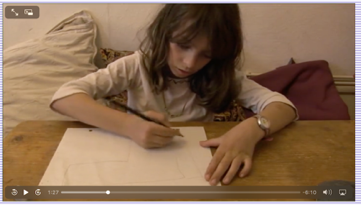 http://www.genrimages.org/plateforme/?q=genrimages/homepanorama2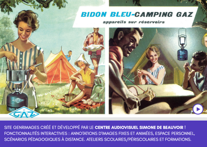 « Les garçons et les filles sont belles » film réalisé par Murielle Gérin et Chloé Riban, doctorante en Sciences de l’éducation. 2ème prix du jury dans le cadre du festival « Sciences en Cou(t)s https://www.youtube.com/watch?v=8X45yYIF1Gw&list=PLKPWsU9ZzptKjVmkWOy4y6w-OF6TFoyng&index=2« Mathilda : vivre l’égalité »Site avec plus de 80 vidéos, accompagnées de ressources pédagogiques, sur les thématiques de l’égalité des sexes, dans tous les domaines.« Rose pour les filles, bleu pour les garçons » : https://matilda.education/app/course/view.php?id=81« Les couvertures des albums de jeunesse » : https://matilda.education/app/course/view.php?id=181« Représentations féminines et masculines dans les jeux vidéo » :https://matilda.education/app/course/view.php?id=124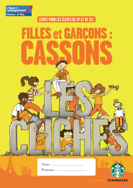 « Centre Hubertine Auclert » kit pédagogique « filles et garçons : cassons les clichés » :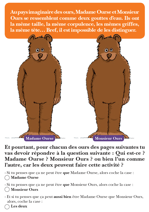 https://m.centre-hubertine-auclert.fr/outil/filles-et-garcons-cassons-les-cliches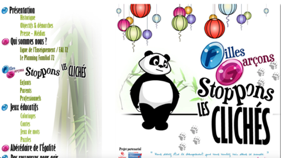 Site « Panda» de la FAL72Kit pédagogique pour le cycle 1 http://www.stopocliches72.org/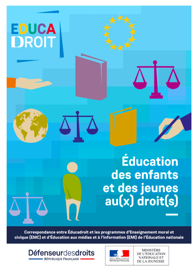 « Educadroit » site du défenseur des droits  https://educadroit.fr/Le site propose :. un parcours pédagogique pour les 6-11ans (vidéos et quiz). un manuel d’activités pédagogiques téléchargeable (fiches pédagogiques d’activités diverses : quiz, mots croisés, débat, etc.). un centre de ressources . un répertoire d’intervenantsSite du CLEMI : ressources de capsules vidéos avec pistes pédagogiques https://www.clemi.fr/fileadmin/user_upload/Chouette_pas_Chouette_Livret_Pedagogique_CLEMI.pdf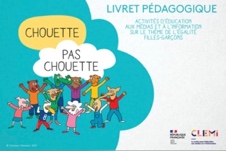 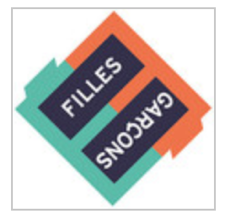 EDUSCOL : Ressources nationales et européennes https://eduscol.education.fr/pid23262/egalite-filles-garcons.htmlPartenaires :CIDFF : Centre d’information sur les droits des femmes et des familles 89, Bd Brune 53000 LAVAL – Tél. 02.43.56.99.29 - cidffmayenne@gmail.comZOOM – Femmes et sciences 53, 21 rue du Douanier Rousseau 53000 LAVAL – Tél 02.43.49.47.81 – www.ccsti-laval.orgFemmes Solidaires, 169 av Pierre de Coubertin, Laval 06 73 22 84 00 -  53.femmessolidaires@gmail.comLe planning Familial : coordination@mfpf72.org